Муниципальное бюджетное дошкольное образовательное учреждение детский сад «Сказка»Конспект спортивного праздника, посвященного Дню защитника Отечества, совместно с родителями старшей группы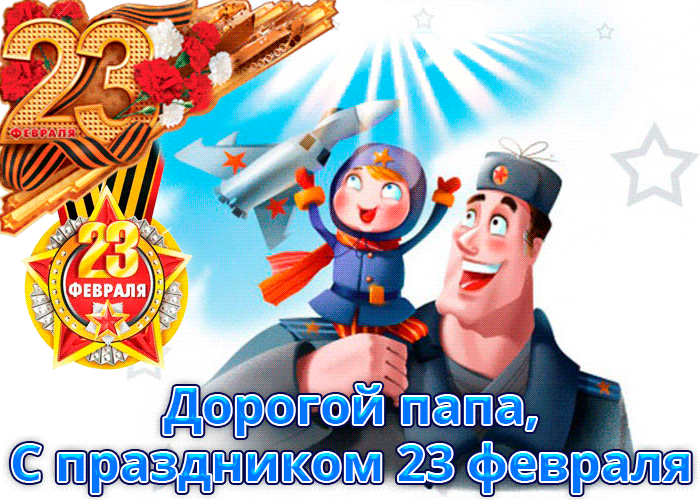 Подготовила и провела:инструктор по физической культуре Черницкая О.С.Февраль 2020г.Спортивный праздник, посвященный Дню защитника Отечества, совместно с родителями старшей группы.Задачи: -Привлечь детей и их родителей к занятиям физической культурой и спортом. -Способствовать психологическому сближению детей и родителей, развитию положительных эмоций, чувству взаимопомощи.- Развивать физические качества – быстроту, силу, выносливость, гибкость. -Обеспечить высокую двигательную активность детей.- Расширять представление детей о государственном празднике.- Воспитывать любовь к Родине. Под музыку дети с флажками входят в зал и выполняют перестроение.Ведущий: Здравствуйте уважаемые папы, любимые дедушки, дорогие мальчики и все герои нашего праздника! Сегодня у нас особый повод для встречи! Мы собрались здесь, чтобы всем вместе отметить замечательный праздник День защитников Отечества. Поскольку защитниками, воинами, стоящими на страже мира и покоя своей страны, всегда были именно мужчины, я предлагаю поприветствовать, наших пап, дедушек, которые сегодня присутствуют на нашем празднике, а также, наших мальчиков, которые, в будущем, обязательно станут сильными и отважными мужчинами.  Дети читают стихи:1 ребенок: День нашей Армии сегодняСильней ее на свете нет.Привет защитникам народаВсей нашей АрмииВсе: Привет!2 ребенок: Льются песни над странойСлава Армии родной.Будем в Армии служить,Будем дружбой дорожить.3 ребенок: Непобедимую в боюМы любим Армию свою.И шлют привет солдатамРебята – дошколята!4 ребенок: Ночью вьюга бушевала, И метелица мела.А с рассветом нам тихонькоПапин праздник принесла.5 ребенок: Папин праздник –Главный праздникВсех мальчишек и мужчин.И поздравить их сегодня,От души мы все хотим!!!6 ребенок: Раз, два, три, четыре, пять –Будем папу поздравлятьИ желать различных благ:Не терять победный флаг, К бедам в плен – не попадать,Их отважно побеждать.Раз, два, три, четыре, пять –Дай тебя расцеловать!7 ребенок: Ближе папы друга нет,Все он сделать может,Он научит, даст совет,И всегда поможет!8 ребенок: С папой дружно мы живем,Весело играем,А еще всегда вдвоемМаме помогаем.9 ребенок: Папу дорогого поздравляю,В этот праздник я ему желаю,Для меня примером оставаться,Чтобы было, на кого равняться. Песня «Мальчишка будущий солдат»Ведущий: Сегодня, в этот замечательный праздник, столько добрых слов хочется сказать нашим папам. Папы, послушайте, как о вас говорят ваши дети (Видеоролик «Что говорят дети про папу»)Ведущий:Защитник Отечества — звание гордое,Его все мальчишки готовы носить.Но нужно быть смелым,выносливым, твёрдым,Со спортом для этого нужно дружить.Наши ребята, уже сейчас тренируются, чтобы стать сильным, смелым, ловкими и выносливыми. Сегодня у нас не просто праздник, где мы будем прославлять наших отважных защитников, петь, танцевать, читать стихи. Сегодня состоится честный поединок между двумя командами. В наших соревнованиях примут участие и мальчики, и девочки, чтобы и девочкам было понятно, как тяжело приходится на военной службе, а также наши любимые папы.Любое состязание должно оценивать жюри. И сейчас я хочу представить его вам. (Если будут мамы, их сажаем в жюри).Чтобы разделиться на две команды, необходимо провести жеребьевку и выбрать участником какой команды вы будете. Папы берут по одной эмблеме команд.Прошу разбиться на команды и детей подойти к своим папам.Команды, вы готовы к состязаниям? (готовы)Начинаем 1 интеллектуальное испытание. Оно поможет нам понять, какая команда лучше всего ориентируется в спортивных вопросах. Каждой команде будут заданы вопросы, на которые вы должны ответить.Вопросы для команды «Смельчаки»:1. Начало пути к финишу. (Старт)2. Чего не надо, если есть сила? (Ума)3. Боксерский корт. (Ринг)4. Спортивный снаряд для перетягивания. (Канат)5. Мяч вне игры. (Аут)6. Игра с мячом – дыней. (Регби)7. Танцор на льду. (Фигурист)8. Молодой спортсмен. (Юниор)9. Летающий участник бадминтона. (Воланчик)10.Как часто проводятся олимпийские игры? (Один раз в четыре года)11.В какой игре пользуются самым легким мячом. (Настольный теннис)Вопросы для команды «Крепыши».1. Инструмент спортивного судьи. (Свисток)2. Боксерская трехминутная. (Раунд)3. «Бородатый» спортивный снаряд. (Козел)4. Бейсбольная ударница. (Бита)5. Спортсмен, который ходит сидя. (Шахматист)6. Ее просят лыжники. (Лыжню)7. В какой игре используется мяч наибольшей величины. (Баскетбол)8. Какова длина марафонской дистанции. А. 42 км. 195 м.Б. 38 585м.В. 47 122 м.9. Предки кроссовок. (Кеды)10.Передача мяча в игре. (Пас)11.Ее должен взять прыгун. (Высоту)Вед: Первое состязание закончилось, жюри подводит итоги, а мы переходим ко второму состязанию.2 Конкурс «Доберись до мяча».Напротив, каждой команды лежат 4 обруча, в 4-м лежит мяч. Ребенок бежит, пролезает в каждый обруч, встаёт в 4-й, подбрасывает мяч вверх, ловит его, снова кладет в обруч, обратно вовращается бегом, передает эстафету папе. Тоже самое проделывает папа и передает эстафету следующему ребенку… И так все участники команды. Команда, которая раньше закончит, поднимает вверх руку.Вед: Прошу наше многоуважаемое жюри огласить итоги двух конкурсов.А теперь мы переходим к третьему испытанию.Все ребята – молодцы, озорные удальцы,Папы наши, не скучайте, по тоннелю пробегайте!3 Конкурс Эстафета «Переправа через туннель" Взрослые строят туннель (опираясь на ладони и стопы, высоко поднимая спину, первый встает под ним проползает второй- встает, затем третий. Как только последний взрослый встал в туннель дети начинают ползти друг за другом одновременно до ориентира, перебираются на другую сторону зала.Вед: Третье состязание закончилось, пока жюри подводит итоги, а мы,Соревнования продолжаем,Новый конкурс предлагаем.4 Конкурс «Прыжки в мешках».По сигналу ребенок залезает ногами в мешок и прыжками на двух ногах двигается к финишу, снимает мешок и бегом возвращается к команде, где передает мешок следующему. Затем по очереди бегут все участники команды.Вед: а сейчас слово нашему многоуважаемому жюри.Наши лётчики - герои, небо зорко стерегут. Наши лётчики - герои, охраняют мирный труд.  Летит птица – небылица, а внутри народ сидит, меж собою говорит. (самолёт) 5 Конкурс «Сложи самолет» (сложить самолетик из бумаги) -папы6 Конкурс «Реактивные самолеты» -дети Дети запускают сложенные папами самолетики.7 конкурс «Следопыт».Сейчас мы немного поползаем. Папа ползет на четвереньках, ребенок, взявшись за голень стоп папы, ползет с ним на четвереньках до ориентира, огибают его, так же возвращаются обратно.Вед: На любых военных учениях случаются редкие минутки отдыха. Сейчас и мы немного отдохнем и поиграем.Игра «Летчики на аэродром»Вед: Слово предоставляется нашим уважаемым судьям.Подведение итогов, вручение грамот и медалей.Вед: Вот и подошел к концу наш праздник. Ребята, вы показали себя сильными, ловкими, смелыми и умными. Мы благодарим наших пап за участие в соревнованиях и поздравляем еще раз всех с праздником! С Днем защитника Отечества!!!Сегодня праздник ваш, друзья!День славных подвигов и чести.И в этот день календаряЗвучали здесь стихи и песни.Желаем вам творить, любитьИ мирной жизнью наслаждаться,Детей воспитывать, растить,За счастье, если нужно – драться!Пусть ваше мужество, друзья,Для сыновей примером станет.Вам рукоплещет вся Земля!Поверьте, мы гордимся вами!Круг почета, команды выходят из зала.